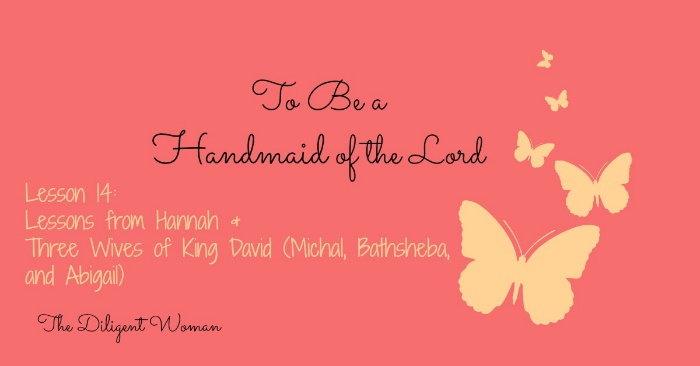 Lesson 14Lessons from Hannah and Three Wives of King David (Michal, Bathsheba, Abigail)HannahScripture Reference: 1Samuel 1-2:20Who was Hannah? What did she want?What did she do about her problem?Hannah only talked to God about her problem every now and then?  								TRUE or FALSE5.  What was Hannah doing that made Eli, the priest, think she was drunk?6. What was Hannah’s response to Eli’s prophecy?What was Hannah’s response after the prophecy was fulfilled?8.  Did Hannah regret the vow she had made to God? (1 Samuel 1:27-28)We see here, again, LEGACY.  Legacy is not only physical things; it’s our actions, our words, our lives.  Build yours carefully.MichalScripture References: 1 Samuel 18:20, 27-28; 1 Samuel 19:11-17; 1 Samuel 25:44; 2 Samuel 3; 2 Samuel 6:16-23; 1 Chronicles 15:299. Who was Michal?10.  How did she feel about David?11.  How did she come to be David’s wife? (1 Sam.18:21, 28-29)12. What did she refuse to do for her father? (1 Sam. 19:11-17)13. What did Saul do with Michal while David was away? (1 Sam. 25:44; 2 Sam. 3:15-16)14. Read 2 Samuel 6:16-23 and 1 Chronicles 15:29.  How did Michal respond to the return of the Ark of the Covenant and David’s celebration of it?15.  What was wrong with her attitude?16. What does Solomon say about the “contentious woman” in Proverbs 21:19 and 27:15?BathshebaScripture References: 2 Samuel 11, 12; 1 Kings 1:11-31; 1 Kings 2; Song of Solomon 3:11This is a story you need to cover with your mother, rather than in class, due to the content of the story.  There are, however, some things we can learn from the overall story, as a group.16. Bathsheba becomes David’s wife through a sweet courtship story.                TRUE or FALSE17.  Did David have Bathsheba’s best interest at heart?                  Explain your answer.18. What does Bathsheba lose because of the sin involved in her relationship with David? (Two answers)19. Who is her second son?20. Does she look out for his interests until he is King?AbigailScripture References: 1 Samuel 25; 1 Samuel 27:3; 1 Samuel 30:5; 2 Samuel 2:2; 2 Samuel 3:3; 1 Chronicles 3:121.  Who is Abigail?	22.  What does “Nabal” mean?23. How is Abigail described in 1 Samuel 25:3?24. How does Abigail handle the situation she walks into?25. How does David respond? (1 Samuel 25:32-35)26.  To whom did David attribute Abigail’s actions? (1 Samuel 25:39)27.  How did Abigail respond to David’s proposal to become his wife?All four of these women are examples of women in difficult relationships.  Hannah and Michal had to deal with polygamous marriages.  This added extra personalities and drama that each woman had to deal with in one way or another, I’m sure.  We see it mainly in Hannah.  Despite the abuses from Peninnah, Hannah didn’t retaliate.  Her behavior is different than that of Rachel and Leah!  She shows that faith will get you through, and that you never give up talking to God about your hurts.Michal, Abigail and Bathsheba show what can happen when your life is connected with someone who does not have your best interest at heart.  You can learn to be aware of the signs that someone is looking out for their own interests only rather than trying to protect you.  Abigail shows courage under fire, submission to a hard man, and quick thinking!  Notice that the FIRST thing mentioned of her is that she is INTELLIGENT.  She doesn’t make excuses for Nabal.  She doesn’t wail and cry at David to get him to reconsider.  She takes care of what David had a right to expect from any of his people, and reminds him that he has a greater moment than this one indignation from Nabal coming when he becomes king.  David so recognized her exceptional qualities that he wanted her to be his wife after Nabal died.So learn from these women, be diligent to lean on God like Hannah and learn the wisdom that can give you grace in difficult circumstances like Abigail.  Learn from Michal and Bathsheba’s unfortunate situations and avoid the same.  Philippians 2:4 “Let each of you look out not only for his own interests, but also for the interests of others.”Proverb 3:5 “Trust in the Lord with all your heart and do not lean on your own understanding.”